ИЗВЕЩЕНИЕ О ПРОВЕДЕНИИ ЗАПРОСА КОТИРОВОКВ ЭЛЕКТРОННОЙ ФОРМЕна заключение договора с ООО «ТРАНСНЕФТЕГАЗОЙЛ» на поставку нефти сырой2020 г.Бланк организации                                                       Приложение № 1Кому: ______________(дата)                (номер исх.)ЗАЯВКА НА УЧАСТИЕ ВЭЛЕКТРОННОМ ЗАПРОСЕ КОТИРОВОК на поставку ________1. Сведения об участнике размещения заказа:2. Изучив извещение о проведении электронного запроса котировок на право заключения с (наименование заказчика)я, нижеподписавшийся, являясь участником размещения заказа, выражаю свое согласие исполнить условия договора, указанные в извещении о проведении электронного запроса котировок, и предлагаю поставить Товар:Форма оплаты: ____________________________________________             ______________       _____________________    Должность руководителя (уполномоченного лица)   (подпись) (Ф.И.О.)                     участника размещения заказаМ.П.УТВЕРЖДЕНО:ООО «ТРАНСНЕФТЕГАЗОЙЛ»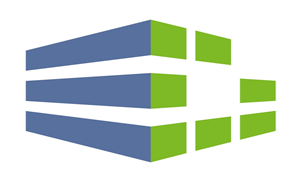 СОГЛАСОВАНО:ЭТП «НефтьРегион»1.Заказчик:Общество с ограниченной ответственностью «ТРАНСНЕФТЕГАЗОЙЛ»2.Почтовый адрес, телефон445040, Самарская область, г. Тольятти, б-р Туполева дом 1, кв. 323.Адрес электронной почты (e-mail) Заказчика:Связь осуществляется через ЭТП НефтьРегион.4.Наименование предмета закупки товараНефть сырая.5.Количество поставляемого товара, единица измерения1 500 тн.6.Срок поставки товара:С момента заключения договора по заявке Заказчика втечение двух-трёх недель.По согласованию сторон возможна пролонгация надополнительный объем топлива.7.Место поставки товараПоставка топлива осуществляется самовывозом железнодорожным транспортом. Обязательства Поставщика считаются исполненными с момента передачи перевозчику груза к перевозке для доставки нефтепродуктов от ж/д станций отправления до ж/д станции назначения, указанной в отгрузочной разнарядке.8.Условия оплаты товара:Оплата за поставленный товар производится путем перечисления денежных средств на расчетный счет Исполнителя после фактической поставки и приемки по количеству, ассортименту, качеству и подписания соответствующих документов.При подаче своего ценового предложения, Участник обязан учесть комиссию в размере 1% от суммы договора (но не более 30 000 рублей), взимаемую электронной торговой по результатам опубликования протокола подведения итогов.Заказчик рассматривает все варианты оплаты, в том числе предоплату.9.Порядок подачи заявок на участие в электронном запросе котировокПодписанные участником размещения заказа (уполномоченным лицом участника размещения заказа) заявки (заявки на участие в электронном запросе котировок) подаются в форме электронного документа (с указанием предмета закупки и наименования участника закупки) на электронную торговую площадку «НефтьРегион» по адресу etp.neftregion.ru. Форма заявки электронного запроса котировок оформляется в соответствии с Приложением № 1 к настоящему электронному запросу котировок.10.Дополнительные условияЦена должна быть указана с учетом НДС.11.Дополнительные требования-12.Дата и время окончания срока подачи заявок электронного запроса котировок «09» декабря 2020 г.до 17 час. 00 мин. (время московское). 13.Дата и время подведения итогов участия в электронном запросе  котировок «09» декабря 2020 г.18 час. 00 мин. (время московское).14.Приложения, которые являются неотъемлемыми частями настоящего открытого запроса котировок Приложение № 1Наименование (для юридического лица), фамилия, имя, отчество (для физического лица)Место нахождения (для юридического лица), место жительства и регистрации  (для физического лица)Банковские реквизиты (расчетный счет, наименование банка, город, БИК, кор.счет)ИНН (идентификационный номер налогоплательщика) участника размещения заказа, КПП и  ОГРН/ОГРНИП участника Дополнительные сведения (заполняются по желанию участника размещения заказа)Дополнительные сведения (заполняются по желанию участника размещения заказа)Контактное лицо, телефон, электронная почтадоговора на поставку ______для нужд ____________Наименование товараЕд. изм.Кол-воЦена за ед. изм., рублей.Стоимость,рублей.ИТОГОИТОГОИТОГОИТОГОВ т.ч. НДСВ т.ч. НДСВ т.ч. НДСВ т.ч. НДС